Joi,30.04: Aveți 3 pagini, derulati.Rezolvarea temei la geometrie pe joi,30.04.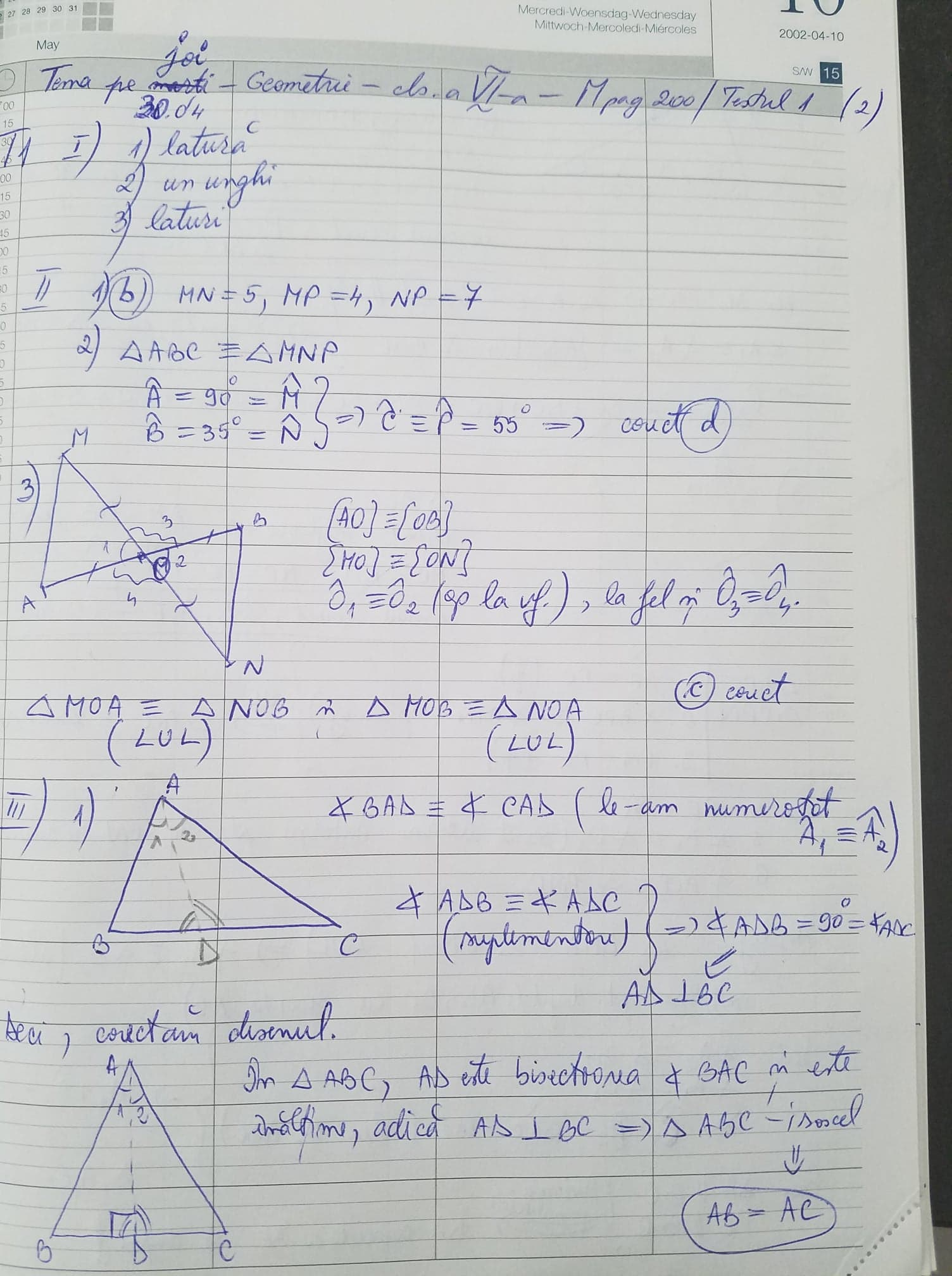 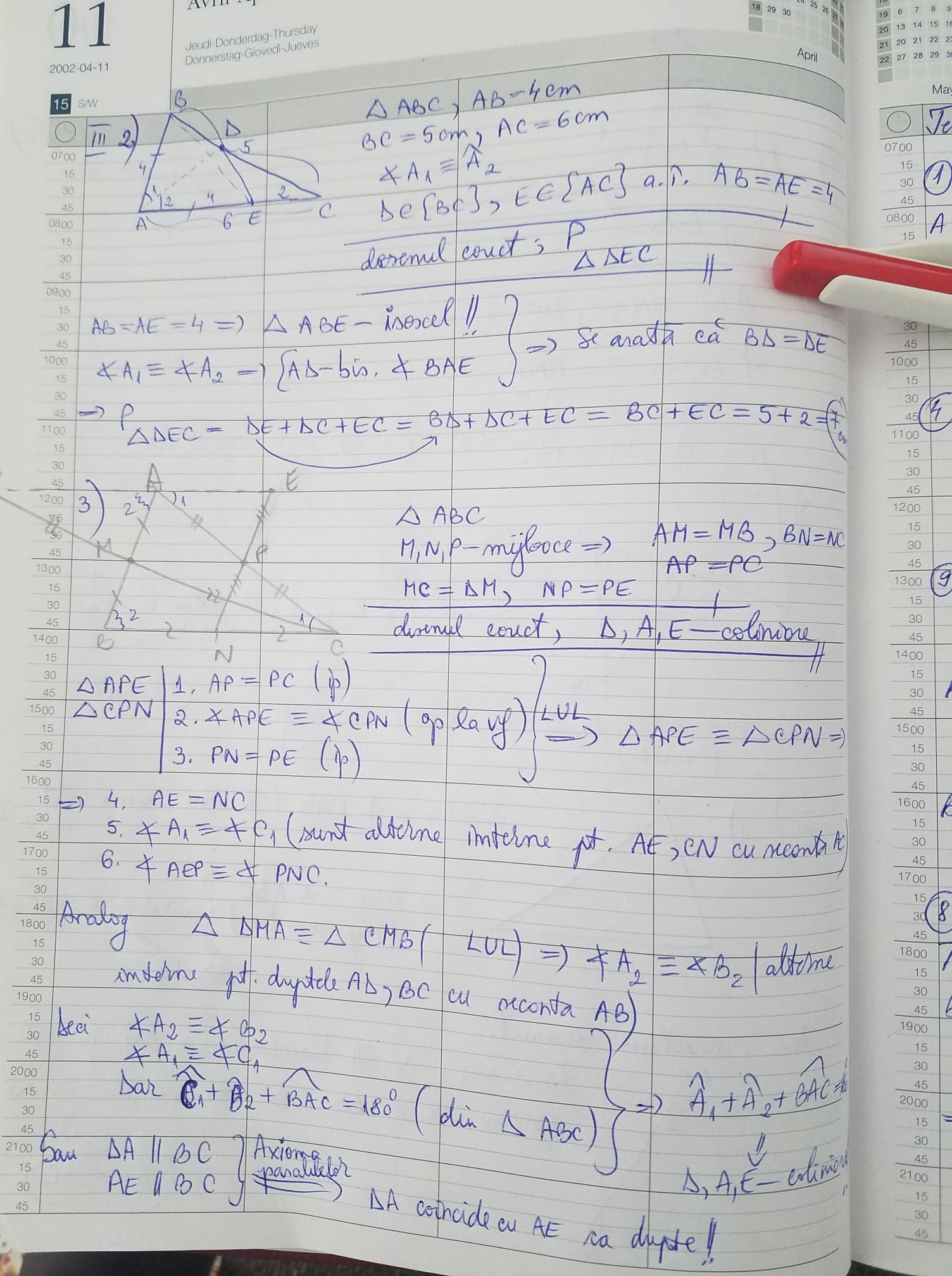 Începem       TRIUNGHIUL   ISOSCEL. PROPRIETATICateva link-uri despre lecție.https://www.youtube.com/watch?v=HVCUhfcWXZo https://www.youtube.com/watch?v=BEMUDLcRYNU Manual, pag.202: Lucrați pe caiet de la A1 la A5, apoi aveți teoria scrisa cu galben. De la pag.203 faceți problemele rezolvate. Atât! Înțelegeți bine teoria!!